要求：后台能用户自己编辑标题和内容。后台能用户自己添加更多的条目。3，网页的适当位置，需要链接知乎的公司账户（目前还没有建立知乎账户，先把功能做出来，用户可以根据后面的需要，自己更新链接地址）。4，网站内容完成后，背景图片根据需要更换。用户会提供相关背景图片原稿，供应商协助更换。5，网站的运行服务器，由用户自己提供（可能是阿里云）。供应商提供内容，并且将内容放到服务器上（和地址解析工作等）。6，供应商需要提交完整的后台操作方法说明。7，网站模板的背景色，要和logo匹配。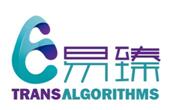 内容（分3列）：一，关于我们1，公司简介（名称可以自己编辑）（内容可以自己编辑，包括字体、大小颜色）易臻科技有限公司成立于2016年，主要从事机器翻译的基础算法研究。目前，算法已经克服了机器翻译普遍存在的复杂句和多义词释义的障碍，并且不局限于特性行业和特定用户。算法可广泛应用于海量数据直译，包括互联网海量信息直译、学术文章直译、书籍直译等，译前不需要设定条件，译后不需要人工矫正，可以直接阅读。2，联系方式（名称可以自己编辑）（内容可以自己编辑，包括字体、大小颜色）公司地址：深圳市光明新区合作：c*@*******thms.com咨询：i*@*******thms.com电话：0755-*******7593，（更多条目可以自己添加和编辑）资讯1，新闻1（名称可以自己编辑）（内容可以自己编辑，包括字体、大小颜色）BLEU：bilingual evaluation understudy，即：双语互译质量评估辅助工具，用来评估机器翻译质量。BLEU实际上是判断两个句子的相似程度。机器翻译结果与其相对应的几个人工标准的参考翻译作比较，算出一个综合分数。这个分数越高说明机器翻译得越好。优点：1，简单。2，广泛应用的过渡方案。
缺点：1，BLEU得分高的有可能实际上并不符合人类习惯。2，目前，BLEU得分高低，实际是双语资料库的数量和质量决定的。双语数据库中，有类似的、可以对齐的参考句，在算法2，新闻2（名称可以自己编辑）（内容可以自己编辑，包括字体、大小颜色）BLEU：bilingual evaluation understudy，即：双语互译质量评估辅助工具，用来评估机器翻译质量。BLEU实际上是判断两个句子的相似程度。机器翻译结果与其相对应的几个人工标准的参考翻译作比较，算出一个综合分数。这个分数越高说明机器翻译得越好。优点：1，简单。2，广泛应用的过渡方案。
缺点：1，BLEU得分高的有可能实际上并不符合人类习惯。2，目前，BLEU得分高低，实际是双语资料库的数量和质量决定的。双语数据库中，有类似的、可以对齐的参考句，在算法3，（更多条目可以自己添加和编辑）三，蓝皮书1，统计翻译与语义翻译标题列101（单击进入内容）标题列102（单击进入内容）（更多条目可以自己添加和编辑）2，大数据与小数据标题列201（单击进入内容）标题列202（单击进入内容）（更多条目可以自己添加和编辑）标题列举个例子：（1）BLEU标准引发的思考：用人类的视角，看待机器标准离人类标准有多远。（内容可以自己编辑，包括字体、大小颜色）BLEU：bilingual evaluation understudy，即：双语互译质量评估辅助工具，用来评估机器翻译质量。BLEU实际上是判断两个句子的相似程度。机器翻译结果与其相对应的几个人工标准的参考翻译作比较，算出一个综合分数。这个分数越高说明机器翻译得越好。优点：1，简单。2，广泛应用的过渡方案。
缺点：1，BLEU得分高的有可能实际上并不符合人类习惯。2，目前，BLEU得分高低，实际是双语资料库的数量和质量决定的。双语数据库中，有类似的、可以对齐的参考句，在算法和训练水平相同的情况下，则得分较高。3，简单句的对齐参考句的资料较为丰富，所以容易得高分。复杂句的对齐参考句的存在几率较低。虽然BLEU存在很多的缺点，但不能否认BLEU的里程碑意义。人在翻译过程中，也会采用类似于BLEU的方式：对比或比较。特别是我们不知道的一些事情，我们会查询历史上的文献，看看我们正在处理的事情和以前的成熟的经验有什么相似的、可以借鉴的地方。BLEU是所有翻译方法最基本的元素，接下来，人还要去联想，比如这是一个法律文献、还是电影台词、还是诗歌散文等等，在不同的领域，翻译的方式和添加的感情色彩会有很大的不同。机器其实也是可以联想的，就和破解迷宫一样，‘字里行间’一定会不断地透露出信息来。比较遗憾的是，机器翻译目前没有加入联想的方法。再其次，我们用我们的直觉，用我们的推理评估翻译结果的合理性（就个体而言，能做到的仅仅是合理性，准确性其实是非常难的），机器比较难模仿就是直觉，但机器是可以做一些基础的推理，但推理的基础是基于语义，和统计、深度学习的方向有点背道而驰。最后，我们还要调整句子的顺序，让人读起来更通顺。目前统计、深度学习会通过某种规则调整句子的顺序，但比较缺乏的是对调整以后的句子的整体通顺度做评估和反馈。综上所述，人类翻译的四步曲，机器翻译已经开始了一步半（比较算一步，无反馈机制的调整语序算半步）。我们离目标已经很近了，只要我们再努努力。3，AI与人标题列301（单击进入内容）标题列302（单击进入内容）（更多条目可以自己添加和编辑）4，孤岛与互联标题列401（单击进入内容）标题列402（单击进入内容）（更多条目可以自己添加和编辑）5，（更多条目可以自己添加和编辑）